О внесении изменений в Положение «О комиссии  администрации сельского поселения Тихвинский сельсовет по соблюдению требований  к служебному поведению муниципальных служащих и урегулированию конфликта интересов»         Рассмотрев Протест прокуратуры Добринского района на Положение «О комиссии  администрации сельского поселения Тихвинский сельсовет по соблюдению требований  к служебному поведению муниципальных служащих и урегулированию конфликта интересов» (утв.Постановлением администрации сельского поселения Тихвинский сельсовет от 31.05.2011г. №21), руководствуясь Указом Президента РФ от 02.04.2013г № 309 « О мерах по реализации отдельных положений Федерального закона «О противодействии коррупции» и частью 1 статьи  3  Федерального  закона от 03.12.2012г № 220-ФЗ «О контроле за соответствием расходов лиц, замещающих государственные должности, и иных лиц их доходам» администрация сельского поселения Тихвинский сельсовет ПОСТАНОВЛЯЕТ:1. Внести изменения в Положение«О комиссии  администрации сельского поселения Тихвинский сельсовет по соблюдению требований  к служебному поведению муниципальных служащих и урегулированию конфликта интересов» (утв.Постановлением администрации сельского поселения Тихвинский сельсовет от 31.05.2011г. №21).2. Настоящее постановление  вступает в силу со дня его подписания.3.Контроль за исполнением настоящего постановления оставляю за собой. Глава администрации сельского  поселения Тихвинский сельсовет                                А.Г.Кондратов                                                                                                            Приняты                                                                            постановлением администрации  сельского поселения Тихвинский                                                                      сельсовет от 27.02.2014г №7	    Изменения в  Положение «О комиссии  администрации сельского поселения Тихвинский сельсовет по соблюдению требований  к служебному поведению муниципальных служащих и урегулированию конфликта интересов» (утв.Постановлением администрации сельского поселения Тихвинский сельсовет от 31.05.2011г. №21).       1. Пункт 3.1 Раздела 3 Положения добавить абзацем следующего содержания«- представление руководителя органа местного самоуправления материалов проверки, свидетельствующих о представлении муниципальным служащим недостоверных или  неполных сведений о своих расходах, а также о расходах  своих супруги(супруга) и несовершеннолетних детей по каждой сделке   по приобретению земельного участка, другого объекта недвижимости , транспортного средства, ценных бумаг, акций (долей участия, паев в уставных(складочных)капиталах организаций ), если сумма сделки превышает общий доход данного лица и его супруги(супруга) за три последних года, предшествующих совершению сделки, и об источниках получения средств, за счет которых совершена сделка».    2. Пункт 3.13 Раздела 3 Положения добавить абзацами  следующего содержания:«- установить, что  сведения, предоставленные  муниципальным служащим являются  достоверными и полными;»« - установить, что сведения,  предоставленные муниципальным служащим являются  недостоверными и (или) неполными.В этом случае  комиссия рекомендует руководителю муниципального органа применить к муниципальному служащему  конкретную меру ответственности  и (или) направить материалы, полученные в результате  осуществления контроля  за расходами , в органы прокуратуры и (или) иные государственные  органы в соответствии с их компетенцией».     3. В пункте 3.15 Раздела 3 слова «муниципального района»	заменить словами «сельского поселения».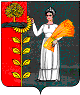 ПОСТАНОВЛЕНИЕАДМИНИСТРАЦИИ СЕЛЬСКОГО ПОСЕЛЕНИЯ ТИХВИНСКИЙ СЕЛЬСОВЕТ ДОБРИНСКОГО МУНИЦИПАЛЬНОГО РАЙОНА ЛИПЕЦКОЙ ОБЛАСТИ  РОССИЙСКОЙ ФЕДЕРАЦИИПОСТАНОВЛЕНИЕАДМИНИСТРАЦИИ СЕЛЬСКОГО ПОСЕЛЕНИЯ ТИХВИНСКИЙ СЕЛЬСОВЕТ ДОБРИНСКОГО МУНИЦИПАЛЬНОГО РАЙОНА ЛИПЕЦКОЙ ОБЛАСТИ  РОССИЙСКОЙ ФЕДЕРАЦИИПОСТАНОВЛЕНИЕАДМИНИСТРАЦИИ СЕЛЬСКОГО ПОСЕЛЕНИЯ ТИХВИНСКИЙ СЕЛЬСОВЕТ ДОБРИНСКОГО МУНИЦИПАЛЬНОГО РАЙОНА ЛИПЕЦКОЙ ОБЛАСТИ  РОССИЙСКОЙ ФЕДЕРАЦИИ        27.02.2014г          д.Большая Плавица   № 7